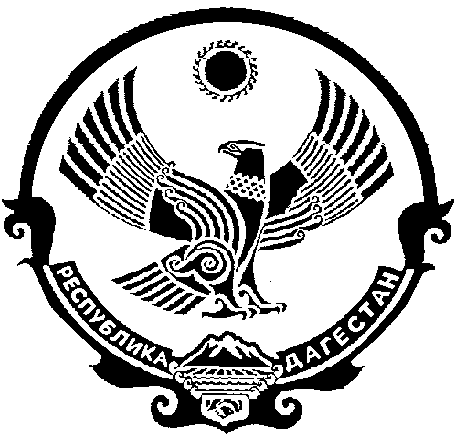 АДМИНИСТРАЦИЯ  МУНИЦИПАЛЬНОГО ОБРАЗОВАНИЯ «БЕЖТИНСКИЙ УЧАСТОК»368410, Республика Дагестан, Цунтинский район, с. Бежтат.: 55-23-01, 55-23-02, ф. 55-23-05, bezhta-mo@mail.ru, bezhtinskiy@e-dag.ru ПОСТАНОВЛЕНИЕ               10 февраля 2016г.                   с. Бежта                            № _____О внесении изменений в постановление главы МО «Бежтинский участок» от 1 июня 2015 года № 17-с «О мероприятиях по выполнению постановления Правительства Республики Дагестан «О реализации приоритетных проектов развития                          Республики Дагестан в 2015 году в МО «Бежтинский участок»В целях исполнения постановления Правительства Республики Дагестан от 25 декабря 2015г. № 360 «О реализации приоритетных проектов развития Республики Дагестан в 2016 году»    п о с т а н о в л я ю:Внести изменения в постановление главы МО «Бежтинский участок» от 1 июня 2015 года № 17-с «О мероприятиях по выполнению постановления Правительства Республики Дагестан «О реализации приоритетных проектов развития Республики Дагестан в 2015 году в МО «Бежтинский участок», изложив приложения № 1-9 в новой редакции (прилагаются).  Глава  МО «Бежтинский участок»                               Т. Нажмудинов                                            